Knitted Teddy Hand Puppets Guidance for complying with CE marking requirementsIntroductionEvery toy needs to carry a CE mark to show that it meets the essential safety requirements of the Toy Safety Directive.  This includes handmade toys and toys donated for charitable purposes.  So teddy hand puppets knitted by Mothers’ Union members to be given to children need to meet these requirements.In brief, a knitted toy needs to be designed and made so it is suitable for young children to play with safely.  The vast majority of toys knitted by Mothers’ Union members and friends will meet these requirements.  However, by complying with the Toy Safety Directive and meeting the conditions to attach the CE mark, it demonstrates that Mothers’ Union knitted toys are being produced to high safety standards.Instructions for a knitted teddy hand puppetAll teddy hand puppets must be made to the given instructions using the materials listed.  Please do not make any modifications, such as additional decorations or adding buttons, plastic eyes, etc.Check your teddy hand puppet!Please check your hand puppet for spaces in the seams and that the crocheted scarf does not have loose ends longer than 22cm, when stretched.Certification SlipWhen giving your completed sheep for CE marking, please complete and sign a certification slip to show that you have used the approved pattern and materials.Knitted Teddy Hand Puppet PatternMaterialsWashable double knitting yarn in main colourContrasting double knitting yarn for the scarf and for stitching featuresAll knitting yarn must meet the BS EN71-3 standard.  This is not shown on knitting yarn labels.  However, all knitting yarn sold by Hobbycraft meets this standard.  Hobbycraft sell online (www.hobbycraft.co.uk) and have stores across Britain (www.hobbycraft.co.uk/storefinder)Please avoid ‘tinsel’ yarns, those with attached sequins or mohair style yarns with fibres that pull off.  4mm knitting needles (UK size 8)Tension12st and 24 rows to 5cm over garter stitch on 4mm needlesInstructionsWork in garter stitch (Knit all rows) throughout.Cast on 18 stitches (sts) and knit for 10cm (4 inches).Next rowCast on 10 sts and knit to the end (28 sts).Next rowCast on 10 sts and knit to the end (38 sts).Continue knitting on 38 sts for 2.5cm (1 inch).Next rowCast off (loosely) 10 sts and knit to the end (28 sts)Next rowCast off (loosely) 10 sts and knit to the end (18 sts).Continue knitting on 18 sts for 6.5 cm (2½ inches).Cast off loosely, leaving about 45cm (18 inches) of yarn for sewing up.Knit another piece the same.To make up:On one of the pieces, using contrasting yarn, stitch eyes, a nose and a ‘smile’.Stitch the two pieces together and make two ears by ‘pinching in’ the two top corners.Make a scarf from a crochet chain (or plaited wool) of 45 cm (18 inches). Secure firmly across the back of the teddy puppet to keep in place.  The loose ends of the scarf must not exceed 22cm (8½ inches).September 2017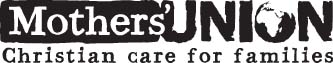 Number of knitted teddy puppets: ………………..These teddy puppets have been knitted to the approved Mothers’ Union pattern, using the approved yarn.Signature: ………………………………………   Branch: ………………………………………………….Number of knitted teddy puppets: ………………..These teddy puppets have been knitted to the approved Mothers’ Union pattern, using the approved yarn.Signature: ………………………...………………   Branch: ………………………………………………….Number of knitted teddy puppets: ………………..These teddy puppets have been knitted to the approved Mothers’ Union pattern, using the approved yarn.Signature: ………………………………………   Branch: ………………………………………………….Number of knitted teddy puppets: ………………..These teddy puppets have been knitted to the approved Mothers’ Union pattern, using the approved yarn.Signature: ………………………………………   Branch: ………………………………………………….